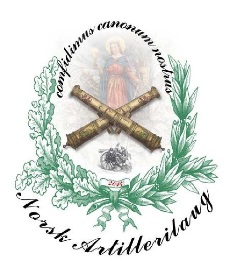 Årlig tilbakemeldingsskjema for foreninger/medlemmer tilknyttet  Norsk Artillerilaug, NoAFor å få en oversikt over kompetanse, erfaring og hendelser blant NoA sine medlemmer/foreninger, skal det årlig sendes inn en tilbakemelding til styret i NoA før årsmøte.Skjemaet sendes inn før årsmøte (mellom 1 januar og 30 mars hvert år).Dato:_____________Underskrift ansvarlig leder:________________________________Registrert av styret i NoA dato:_________________Forening:Antall medlemmer kurset iht NoA standard foregående år:Antall oppdrag foregående år:Avvik som er registrert og korrigert: